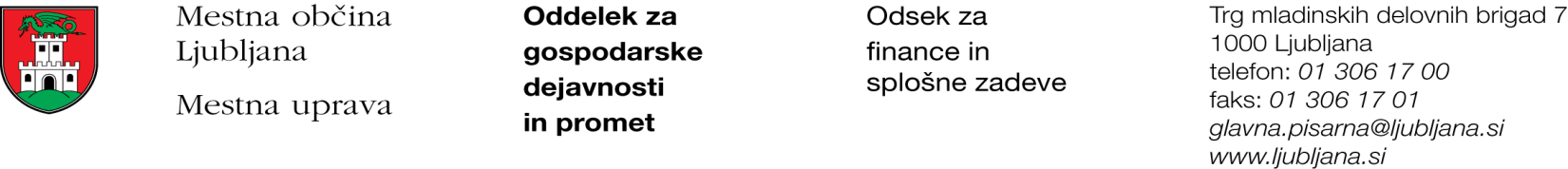 Številka: 351-3/2018 – 2Datum: 31. 1. 2018Mestna občina Ljubljana, na podlagi tretjega odstavka 55. člena Uredbe o stvarnem premoženju države in samoupravnih lokalnih skupnosti (Uradni list RS, št. 34/11, 42/12, 24/13, 10/14 in 58/16), objavlja naslednjo:NAMERO O SKLENITVI NEPOSREDNE POGODBEMestna občina Ljubljana objavlja namero o sklenitvi neposredne pogodbe o ustanovitvi služnosti na nepremičninah ID znak: parcela 2678 618/18, parcela 2678 618/20, parcela 1731 856/1, parcela 1731 843/2, parcela 1731 842/7 in parcela 1731 838/1.Predmet pogodbe bo ustanovitev služnostne pravice v javno korist gradnje, obratovanja, rekonstrukcije, vzdrževanja in nadzora elektro kabelske kanalizacije na nepremičnini ID znak: parcela 2678 618/18 v dolžini 2,00 m in širini 0,5 m levo in desno od osi kablovoda, na nepremičnini ID znak: parcela 2678 618/20 v dolžini 287,00 m in širini 0,5 m levo in desno od osi kablovoda s pripadajočimi tremi kabelskimi jaški  dimenzij  2,0 m x 2,0 m x 2,5 m, 2,4 m x 2,0 m x 2,5 m, 1,8 m x 1,6 m x 2,5 m, na nepremičnini ID znak: parcela 1731 856/1 v dolžini 15,00 m in širini 0,5 m levo in desno od osi kablovoda, na nepremičnini ID znak: parcela 1731 843/2 v dolžini 5,00 m in širini 0,5 m levo in desno od osi kablovoda s pripadajočim kabelskim jaškom  dimenzij 1,8 m x 1,6 m x 2,5 m, na nepremičnini ID znak: parcela 1731 842/7 v dolžini 67,00 m in širini 0,5 m levo in desno od osi kablovoda, na nepremičnini ID znak: parcela 1731 838/1 v dolžini 6,00 m in širini 0,5 m levo in desno od osi kablovoda s pripadajočim kabelskim jaškom  dimenzij 1,8 m x 1,6 m x 2,5 m, z ustreznimi dostopi in dovozi, za čas obratovanja kablovoda, kot to izhaja iz PGD št. 021/17-MB iz septembra 2017, izdelovalca MB BLATNIK d.o.o., Medenska cesta 49, 1000 Ljubljana.Pogodba bo sklenjena po preteku 15 dni od dneva objave te namere na spletni strani Mestne občine Ljubljana.MESTNA OBČINA LJUBLJANA